			Vigh Eleonóra					   Takács Ildikó						Dr. Kovács Ilona				Bölcsődevezető					Élelmezésvezető 					GyermekorvosAllergének: 1- tejfehérje, 2- laktóz, 3- glutén, 4- szója, 5- tojás, 6- hal, 7- mustár, 8-olajos magvak			Veresegyház, 2019. május 20-24.É T L A PMeseliget BölcsődeVeresegyház, Gyermekliget u. 34-36.Hétfő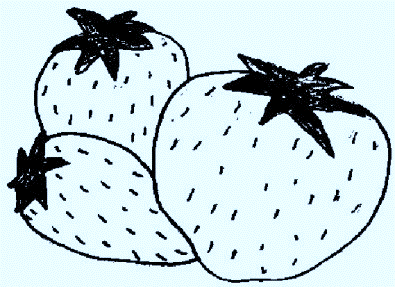 KeddSzerdaCsütörtökPéntekReggeliKakaós csigaTej, teaBécsi virsliVénusz margarinTeljes kiőrlésű zsemleKígyóuborkaTej, teaZala felvágottVénusz margarinMagos zsemleParadicsomKávé, teaBécsi felvágottVénusz margarinTeljes kiőrlésű kenyérParadicsomKakaó, TeaCsemege karajVénusz margarinRozsos zsemleKígyóuborkaTej, teaAllergének:1, 2, 3, 8,1, 2, 3,1, 2, 3, 8,1, 2, 3,1, 2, 3,TízóraiKörteBanánAlmaAlmaBanánEbédKarfiolfőzelékPárolt pulykamellÁsványvízBurgonyafőzelékMájfelfújtÁsványvízZöldborsófőzelékFűszeres csirkemell csíkokÁsványvízParadicsomos káposztafőzelékSült csirkecombÁsványvízAlmalevesTarhonyás húsÁsványvízAllergének:1, 2, 3,1, 2, 3, 5,1, 2, 3,3,1, 2, 3, 5,UzsonnaSertés párizsiVénusz margarinMagos kenyérPritaminTeaVegyes virágmézVénusz margarinHázi jellegű kenyérTeaTojáskrémRozsos kenyérKígyóuborkaTeaKockasajtVénusz margarinMagos zsemlePritaminTea PadlizsánkrémMagos kenyérParadicsomTeaAllergének:3, 8,3,3, 5,3, 8,3, 5, 8,Tápérték:3916 KJ3929 KJ3941 KJ		3937 KJ3930 KJ